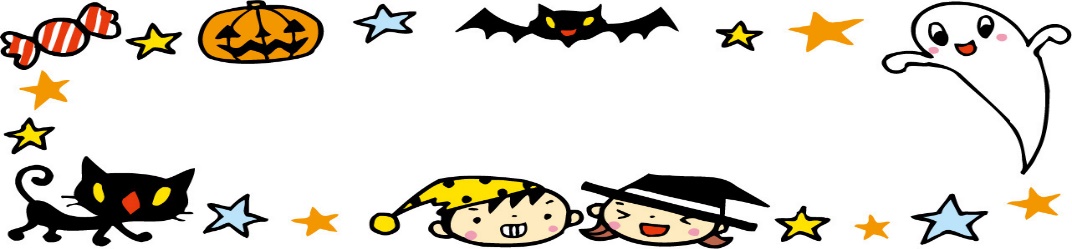 　朝夕はすっかり秋風が吹き、過ごしやすい季節になってきました。天気の良い日は、お散歩にも行き、虫探しなど楽しみたいと思います。秋の夜長には、ぜひ子ども達の話に耳を傾けて、絵本の読み聞かせなどを楽しんでみてください。疲れも出やすい季節ですので体調の変化に気を付け無理をしないようにしましょう。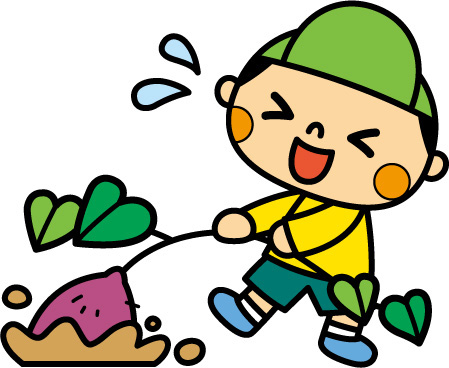 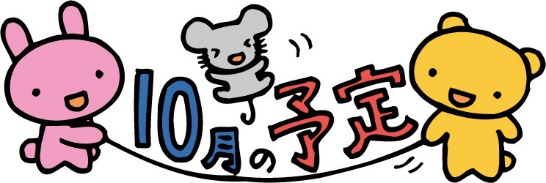 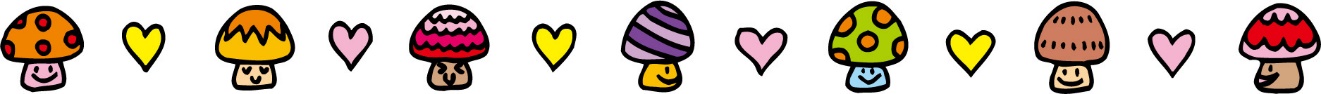 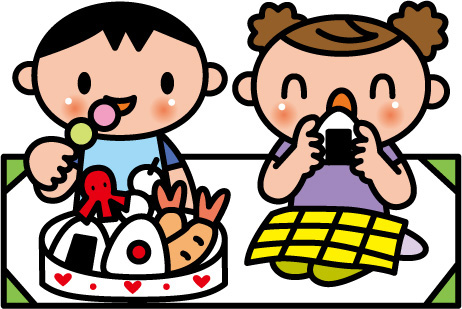 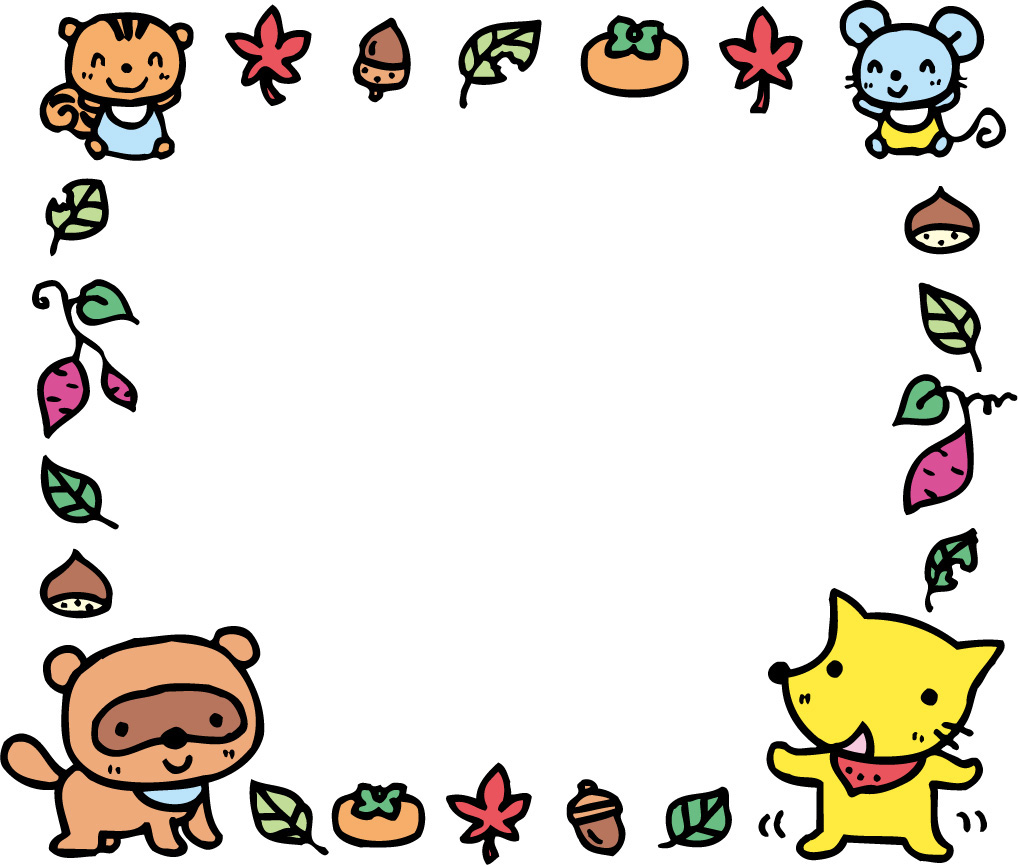 11月の行事予定